物 品 名 称规格型号数量单位单价总金额备    注(特殊需求请注明)带气弹簧升降婴儿床780*520*880mm3辆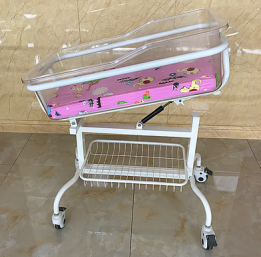 电子婴儿身长体重测量仪测量范围0.1CM~98CM4台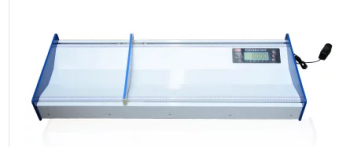 妇产科手术照明电源：-220V±10% 50Hz灯泡电压：24V   输入功率：30W灯光照度：≥12000LX(距灯泡1m处distance 1m)色温：3000±500K灯头高低调节范围：1000-1600mm1台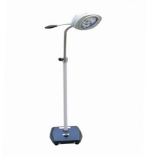 无菌器械柜不锈钢通体玻璃柜1850*900*4001个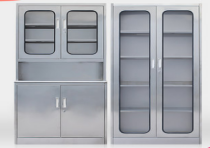 妇产科手术器械包各式妇科手术器械23件6套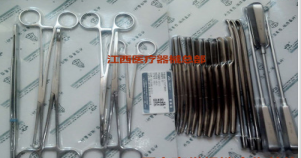 缝合练习包常见小手术器械：手术刀、手术剪、组织镊、止血钳、缝合针、缝合线。并配缝合模块和教学光盘；缝合练习模块，皮肤分层清晰，质感真实、可练习皮肤切开、缝合、打结、拆线等操作、耐用、反复进行数百次缝合练习8套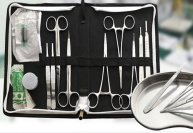 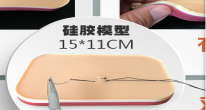 黄疸检测仪液晶显示；光反射式，蓝、绿光比较；RSD<2%；测量精度：±1mg/dl或±17μmol/L测量范围：0.0～25.0mg/dl或0.0～425μmol/L光源：氙闪光灯显示：液晶显示带背光单位：mg/dl, μmol/L(可随时切换)数值：3位数字直接读取，无需对照表换算1个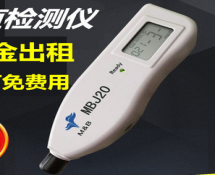 新生儿听力筛查仪医院同款，新生儿听力筛查用1个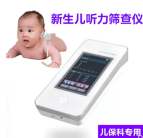 孕产妇用摇摆导乐凳铁质1个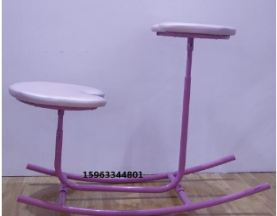 带输液架产程车四轮导乐车1.四轮：（后两轮带刹） （1）外形尺寸：长650mm,宽550mm; 
（2）轮规格：100mm*27mm； 
2.座高：580mm; 
3.座长：460mm,宽：200mm; 
4.上部U型台板：400mm*480mm;台面即皮革圈：宽度：85mm; 
5.U型台板高度：1040-1200mm； 
6.重量:15kg； 
7.承重：100kg。 1辆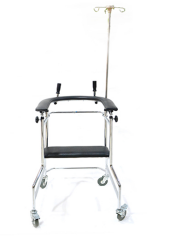 导乐分娩中悬挂式分娩座椅组合具有分娩凳、固定座椅、悬挂围巾、分娩地垫、吊杆、分娩球架、分娩球、助产士座椅等八个模块吊杆>2000mm,固定座椅       400-500mm，活动分娩凳300-400mm，助产士座椅300-350mm，脚垫尺寸>1900*1200mm材质：固定座椅承力部分为不锈钢，吊杆为不锈钢或者烤漆刚，助力牵引带结实，柔软，分娩地垫为海绵垫加硬物支撑，能方便拆卸，移动。固定凳及活动凳承重>140kg,吊杆（助力杆），吊绳（助力牵引带）承重>150kg1套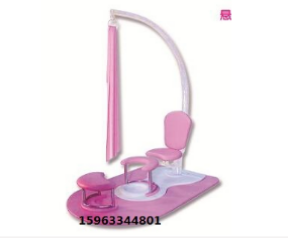 除颤仪配套三导导联线TEC-5521C1套配该品牌除颤仪使用的导联线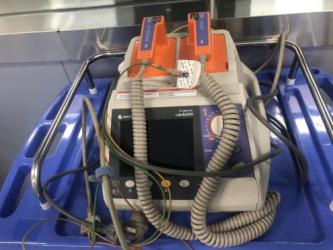 电动流产负压吸引器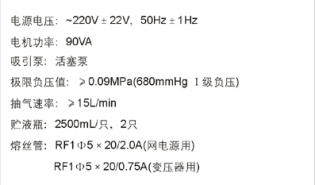 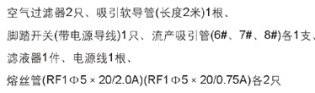 4台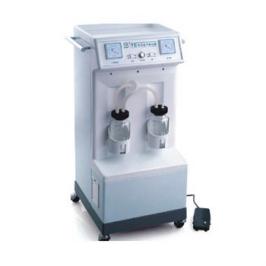 助产士座椅铁制1把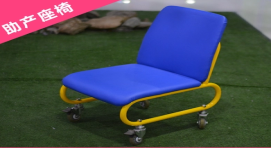 胎头吸引器白色硅胶碗内径6.5cm4个孕产妇用导乐分娩球防爆加厚型65cm 带铁架8个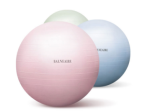 孕产妇导乐枕五件套珍珠棉1套内外径骨盆测量计常规 不锈钢50个妇科检查器械包包含弯盘、子宫扩张器、海绵钳、子宫颈钳、探针、吸引管、敷料镊、组织镊、阴道镜、子宫刮匙。不锈钢材质。12套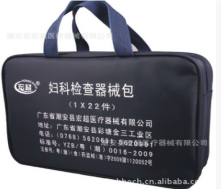 紫外线消毒车（带灯管）灯臂角度在180度之内可以任意调节定时器可以在120分钟内定时控制消毒时间。移动轻便，底盘设万向轮，推提皆可。主要参数：1.电源电压：220V 50HZ2.紫外线灯管功率：30W3.辐射紫外线波长：253.7NM4.紫外线辐射度：>100UW/CM25.消毒时间自控范围:0-120分钟，也可常开。6辆手术器械台155*46*86cm扇形不锈钢材质1辆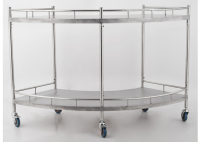 除颤监护仪心电监护（心电图、指脉氧、无创血压）+除颤功能1台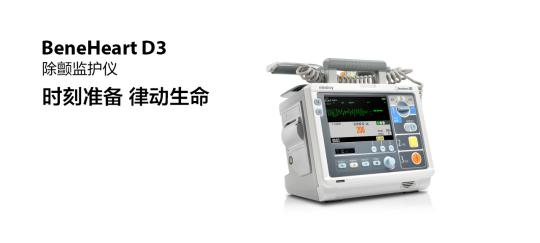 资金合计：